Finał konkursu z okazji Europejskiego Dnia Języków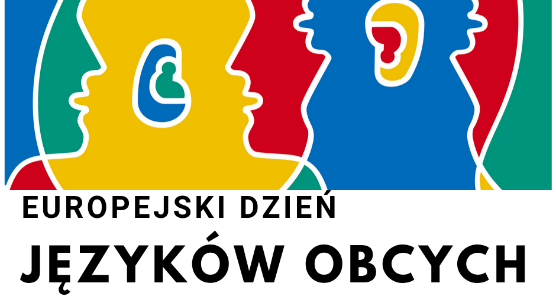 Z okazji Europejskiego Dnia Języków Obcych uczniowie szkoły wzięli udział w  konkursie plastycznym.  Zadaniem uczniów  klas 
1-3 było wykonanie pracy plastycznej przedstawiającej  Misia Paddingtona, Kubusia Puchatka  lub Królową Elżbietę II. Klasy starsze miały za zadanie wykonanie plakatu promującego naukę języków. Prace mogły być wykonywane techniką dowolną. Oceniając prace nauczyciele brali pod uwagę: zgodność z regulaminem i tematem konkursu, poprawność językową, pomysłowość, samodzielność, oryginalność oraz walory estetyczne.Konkurs cieszył się dużym zainteresowaniem, a uczniowie wykorzystali wiele ciekawych pomysłów.Dziękujemy wydawnictwu Macmillan Education, Szkole Językowej ProfiLingua w Rzeszowie oraz Radzie Rodziców za ufundowanie nagród. Spośród prac wyłoniono następujących zwycięzców:Gratulujemy 
Nauczyciele języków obcychKLASY 1-3KLASY 1-3KLASY 1-3Kategoria: Miś PaddingtonKategoria: Kubuś PuchatekKategoria: Królowa Elżbieta II1 miejsceKornelia Sowa, Maja Jucha2 miejsceOliwia Nizioł-Szmacińska,  Patryk Wikiera3 miejsce Florian Nieckarz, Amelia Starzec, Mateusz SenderWyróżnieniaFaustyna Gniewek, Jakub Kłeczek1 miejsceWiktoria Pawliszak2 miejsceMaksymilian Szuberla3 miejsceŁucja Krasoń, Kornelia Nabożny, Julia BajekWyróżnieniaKarol Żądło, Marcelina Buczek, Lena Bujak1 miejsceKinga Micał2 miejsceEulalia Reguła3 miejsceKornelia Kutacha, Natalia Baran, Ewelina SurowiecWyróżnienieWiktoria RusinKLASY 4-6KLASY 7-8Plakat promujący naukę językówPlakat promujący naukę języków1 miejsceAdrian Budzyń2 miejsceSzuberla Zuzanna, Oliwia Jucha3 miejsceEliza RusinBłażej Bajek1 miejsceZuzanna Paja, Karolina Świątek2 miejsceKacper Kogut3 miejsceJulia SobiesiakWyróżnieniaIzabela Gancarz, Emilka Gniewek, Nikodem Urban